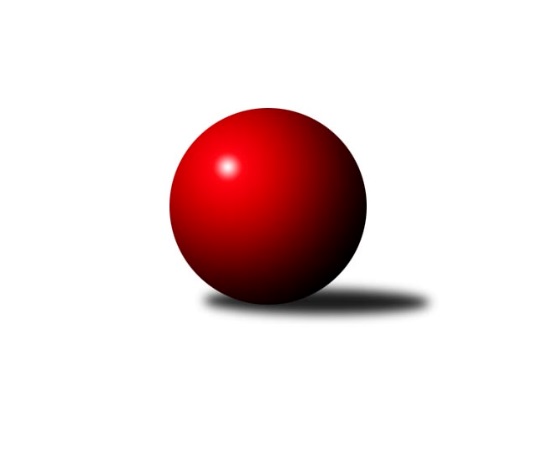 Č.11Ročník 2022/2023	20.5.2024 Východočeský přebor skupina A 2022/2023Statistika 11. kolaTabulka družstev:		družstvo	záp	výh	rem	proh	skore	sety	průměr	body	plné	dorážka	chyby	1.	Milovice A	11	8	1	2	112 : 64 	(60.0 : 40.0)	2523	17	1741	782	40.4	2.	Jičín B	11	8	0	3	122 : 54 	(29.0 : 29.0)	2501	16	1770	731	45.1	3.	Nová Paka B	11	7	0	4	103 : 73 	(58.0 : 46.0)	2471	14	1745	726	48.8	4.	Josefov A	11	6	0	5	91 : 85 	(36.0 : 38.0)	2474	12	1724	751	43.2	5.	Rokytnice n. J. B	11	6	0	5	85 : 91 	(42.0 : 52.0)	2480	12	1732	747	52.8	6.	Poříčí A	11	6	0	5	82 : 94 	(48.0 : 56.0)	2464	12	1736	728	50.7	7.	Dvůr Kr. B	11	5	0	6	79 : 97 	(50.5 : 51.5)	2448	10	1721	727	56.4	8.	Trutnov C	11	4	2	5	75 : 101 	(35.5 : 34.5)	2447	10	1719	728	53.7	9.	Hořice C	11	4	1	6	82 : 94 	(31.0 : 29.0)	2514	9	1746	769	48.3	10.	Vrchlabí B	11	4	0	7	78 : 98 	(59.5 : 58.5)	2500	8	1741	759	40.7	11.	Milovice B	11	3	0	8	83 : 93 	(51.0 : 61.0)	2486	6	1756	730	51.5	12.	Vrchlabí C	11	3	0	8	64 : 112 	(49.5 : 54.5)	2377	6	1685	691	57.3Tabulka doma:		družstvo	záp	výh	rem	proh	skore	sety	průměr	body	maximum	minimum	1.	Jičín B	6	6	0	0	84 : 12 	(16.5 : 11.5)	2624	12	2669	2486	2.	Milovice A	6	4	1	1	64 : 32 	(39.5 : 26.5)	2519	9	2626	2418	3.	Nová Paka B	5	4	0	1	53 : 27 	(33.5 : 26.5)	2533	8	2597	2432	4.	Josefov A	6	4	0	2	59 : 37 	(12.0 : 12.0)	2403	8	2513	2343	5.	Dvůr Kr. B	6	4	0	2	54 : 42 	(34.5 : 27.5)	2434	8	2488	2313	6.	Hořice C	6	3	1	2	50 : 46 	(11.5 : 10.5)	2567	7	2631	2506	7.	Poříčí A	5	3	0	2	44 : 36 	(20.5 : 21.5)	2505	6	2554	2414	8.	Trutnov C	5	3	0	2	42 : 38 	(10.0 : 2.0)	2521	6	2570	2488	9.	Vrchlabí B	6	3	0	3	48 : 48 	(38.0 : 34.0)	2523	6	2618	2455	10.	Milovice B	5	2	0	3	40 : 40 	(21.0 : 21.0)	2530	4	2633	2443	11.	Vrchlabí C	5	2	0	3	36 : 44 	(29.0 : 31.0)	2514	4	2573	2469	12.	Rokytnice n. J. B	5	2	0	3	31 : 49 	(26.0 : 34.0)	2486	4	2574	2351Tabulka venku:		družstvo	záp	výh	rem	proh	skore	sety	průměr	body	maximum	minimum	1.	Milovice A	5	4	0	1	48 : 32 	(20.5 : 13.5)	2531	8	2605	2371	2.	Rokytnice n. J. B	6	4	0	2	54 : 42 	(16.0 : 18.0)	2479	8	2661	2306	3.	Nová Paka B	6	3	0	3	50 : 46 	(24.5 : 19.5)	2460	6	2528	2340	4.	Poříčí A	6	3	0	3	38 : 58 	(27.5 : 34.5)	2456	6	2593	2281	5.	Jičín B	5	2	0	3	38 : 42 	(12.5 : 17.5)	2476	4	2595	2312	6.	Josefov A	5	2	0	3	32 : 48 	(24.0 : 26.0)	2488	4	2549	2388	7.	Trutnov C	6	1	2	3	33 : 63 	(25.5 : 32.5)	2432	4	2618	2256	8.	Milovice B	6	1	0	5	43 : 53 	(30.0 : 40.0)	2477	2	2573	2401	9.	Hořice C	5	1	0	4	32 : 48 	(19.5 : 18.5)	2501	2	2608	2377	10.	Vrchlabí B	5	1	0	4	30 : 50 	(21.5 : 24.5)	2495	2	2564	2399	11.	Dvůr Kr. B	5	1	0	4	25 : 55 	(16.0 : 24.0)	2450	2	2517	2422	12.	Vrchlabí C	6	1	0	5	28 : 68 	(20.5 : 23.5)	2376	2	2508	2188Tabulka podzimní části:		družstvo	záp	výh	rem	proh	skore	sety	průměr	body	doma	venku	1.	Milovice A	11	8	1	2	112 : 64 	(60.0 : 40.0)	2523	17 	4 	1 	1 	4 	0 	1	2.	Jičín B	11	8	0	3	122 : 54 	(29.0 : 29.0)	2501	16 	6 	0 	0 	2 	0 	3	3.	Nová Paka B	11	7	0	4	103 : 73 	(58.0 : 46.0)	2471	14 	4 	0 	1 	3 	0 	3	4.	Josefov A	11	6	0	5	91 : 85 	(36.0 : 38.0)	2474	12 	4 	0 	2 	2 	0 	3	5.	Rokytnice n. J. B	11	6	0	5	85 : 91 	(42.0 : 52.0)	2480	12 	2 	0 	3 	4 	0 	2	6.	Poříčí A	11	6	0	5	82 : 94 	(48.0 : 56.0)	2464	12 	3 	0 	2 	3 	0 	3	7.	Dvůr Kr. B	11	5	0	6	79 : 97 	(50.5 : 51.5)	2448	10 	4 	0 	2 	1 	0 	4	8.	Trutnov C	11	4	2	5	75 : 101 	(35.5 : 34.5)	2447	10 	3 	0 	2 	1 	2 	3	9.	Hořice C	11	4	1	6	82 : 94 	(31.0 : 29.0)	2514	9 	3 	1 	2 	1 	0 	4	10.	Vrchlabí B	11	4	0	7	78 : 98 	(59.5 : 58.5)	2500	8 	3 	0 	3 	1 	0 	4	11.	Milovice B	11	3	0	8	83 : 93 	(51.0 : 61.0)	2486	6 	2 	0 	3 	1 	0 	5	12.	Vrchlabí C	11	3	0	8	64 : 112 	(49.5 : 54.5)	2377	6 	2 	0 	3 	1 	0 	5Tabulka jarní části:		družstvo	záp	výh	rem	proh	skore	sety	průměr	body	doma	venku	1.	Nová Paka B	0	0	0	0	0 : 0 	(0.0 : 0.0)	0	0 	0 	0 	0 	0 	0 	0 	2.	Vrchlabí B	0	0	0	0	0 : 0 	(0.0 : 0.0)	0	0 	0 	0 	0 	0 	0 	0 	3.	Jičín B	0	0	0	0	0 : 0 	(0.0 : 0.0)	0	0 	0 	0 	0 	0 	0 	0 	4.	Trutnov C	0	0	0	0	0 : 0 	(0.0 : 0.0)	0	0 	0 	0 	0 	0 	0 	0 	5.	Rokytnice n. J. B	0	0	0	0	0 : 0 	(0.0 : 0.0)	0	0 	0 	0 	0 	0 	0 	0 	6.	Milovice B	0	0	0	0	0 : 0 	(0.0 : 0.0)	0	0 	0 	0 	0 	0 	0 	0 	7.	Poříčí A	0	0	0	0	0 : 0 	(0.0 : 0.0)	0	0 	0 	0 	0 	0 	0 	0 	8.	Hořice C	0	0	0	0	0 : 0 	(0.0 : 0.0)	0	0 	0 	0 	0 	0 	0 	0 	9.	Milovice A	0	0	0	0	0 : 0 	(0.0 : 0.0)	0	0 	0 	0 	0 	0 	0 	0 	10.	Vrchlabí C	0	0	0	0	0 : 0 	(0.0 : 0.0)	0	0 	0 	0 	0 	0 	0 	0 	11.	Dvůr Kr. B	0	0	0	0	0 : 0 	(0.0 : 0.0)	0	0 	0 	0 	0 	0 	0 	0 	12.	Josefov A	0	0	0	0	0 : 0 	(0.0 : 0.0)	0	0 	0 	0 	0 	0 	0 	0 Zisk bodů pro družstvo:		jméno hráče	družstvo	body	zápasy	v %	dílčí body	sety	v %	1.	Roman Bureš 	Jičín B 	20	/	10	(100%)		/		(%)	2.	Vlastimil Hruška 	Milovice A 	20	/	11	(91%)		/		(%)	3.	Lukáš Kostka 	Milovice B 	17	/	11	(77%)		/		(%)	4.	Jan Bajer 	Nová Paka B 	16	/	10	(80%)		/		(%)	5.	Jan Masopust 	Milovice B 	16	/	10	(80%)		/		(%)	6.	Karel Slavík 	Trutnov C 	16	/	11	(73%)		/		(%)	7.	Martin Kozlovský 	Dvůr Kr. B 	16	/	11	(73%)		/		(%)	8.	Vladimír Řehák 	Jičín B 	16	/	11	(73%)		/		(%)	9.	Petr Lukeš 	Nová Paka B 	15	/	10	(75%)		/		(%)	10.	Miroslav Kužel 	Poříčí A 	14	/	8	(88%)		/		(%)	11.	Miloslav Vik 	Milovice A 	14	/	8	(88%)		/		(%)	12.	Václav Souček 	Milovice A 	14	/	9	(78%)		/		(%)	13.	Jakub Hrycík 	Josefov A 	14	/	10	(70%)		/		(%)	14.	Martin Zvoníček 	Hořice C 	14	/	10	(70%)		/		(%)	15.	Adam Balihar 	Hořice C 	14	/	10	(70%)		/		(%)	16.	Ladislav Křivka 	Jičín B 	14	/	10	(70%)		/		(%)	17.	Jiří Kout 	Nová Paka B 	14	/	11	(64%)		/		(%)	18.	Jiří Rücker 	Josefov A 	14	/	11	(64%)		/		(%)	19.	Kateřina Šmídová 	Dvůr Kr. B 	13	/	10	(65%)		/		(%)	20.	David Jaroš 	Milovice A 	12	/	8	(75%)		/		(%)	21.	Miroslav Šanda 	Milovice B 	12	/	9	(67%)		/		(%)	22.	Jana Votočková 	Vrchlabí C 	12	/	9	(67%)		/		(%)	23.	Roman Kašpar 	Josefov A 	12	/	9	(67%)		/		(%)	24.	Michal Sirový 	Dvůr Kr. B 	12	/	10	(60%)		/		(%)	25.	Kryštof Košťál 	Hořice C 	12	/	10	(60%)		/		(%)	26.	Jan Gábriš 	Poříčí A 	12	/	10	(60%)		/		(%)	27.	Jakub Kašpar 	Rokytnice n. J. B 	12	/	10	(60%)		/		(%)	28.	Jan Roza 	Poříčí A 	12	/	11	(55%)		/		(%)	29.	Martin Pešta 	Nová Paka B 	12	/	11	(55%)		/		(%)	30.	Michal Mertlík 	Trutnov C 	11	/	8	(69%)		/		(%)	31.	Martin Šnytr 	Dvůr Kr. B 	10	/	5	(100%)		/		(%)	32.	Pavel Kaan 	Jičín B 	10	/	5	(100%)		/		(%)	33.	Andrea Sochorová 	Vrchlabí B 	10	/	7	(71%)		/		(%)	34.	Tomáš Fuchs 	Milovice A 	10	/	7	(71%)		/		(%)	35.	Karel Košťál 	Hořice C 	10	/	8	(63%)		/		(%)	36.	Martina Fejfarová 	Vrchlabí C 	10	/	9	(56%)		/		(%)	37.	Jitka Svatá 	Vrchlabí B 	10	/	9	(56%)		/		(%)	38.	Jaroslav Fajfer 	Nová Paka B 	10	/	9	(56%)		/		(%)	39.	Matěj Ditz 	Rokytnice n. J. B 	10	/	9	(56%)		/		(%)	40.	Josef Rychtář 	Vrchlabí C 	10	/	10	(50%)		/		(%)	41.	Petr Hrycík 	Josefov A 	10	/	10	(50%)		/		(%)	42.	Marie Kolářová 	Jičín B 	10	/	10	(50%)		/		(%)	43.	Lukáš Ludvík 	Josefov A 	10	/	11	(45%)		/		(%)	44.	Ondřej Votoček 	Vrchlabí B 	8	/	5	(80%)		/		(%)	45.	Pavel Müller 	Rokytnice n. J. B 	8	/	6	(67%)		/		(%)	46.	Tomáš Cvrček 	Rokytnice n. J. B 	8	/	9	(44%)		/		(%)	47.	Filip Vízek 	Rokytnice n. J. B 	8	/	9	(44%)		/		(%)	48.	Martina Kramosilová 	Dvůr Kr. B 	8	/	9	(44%)		/		(%)	49.	Martin Včeliš 	Milovice B 	8	/	10	(40%)		/		(%)	50.	Jiří Škoda 	Trutnov C 	8	/	10	(40%)		/		(%)	51.	Jiří Čapek 	Jičín B 	8	/	10	(40%)		/		(%)	52.	Ondřej Duchoň 	Hořice C 	8	/	10	(40%)		/		(%)	53.	František Jankto 	Trutnov C 	8	/	10	(40%)		/		(%)	54.	Jakub Petráček 	Poříčí A 	8	/	11	(36%)		/		(%)	55.	Tereza Venclová 	Vrchlabí C 	6	/	3	(100%)		/		(%)	56.	Tomáš Limberský 	Vrchlabí B 	6	/	3	(100%)		/		(%)	57.	Tomáš Pavlata 	Jičín B 	6	/	3	(100%)		/		(%)	58.	Jiří Martin 	Vrchlabí B 	6	/	6	(50%)		/		(%)	59.	Eva Fajstavrová 	Vrchlabí C 	6	/	8	(38%)		/		(%)	60.	Marek Ondráček 	Milovice B 	6	/	8	(38%)		/		(%)	61.	Vladimír Cerman 	Vrchlabí B 	6	/	9	(33%)		/		(%)	62.	Lenka Havlínová 	Nová Paka B 	6	/	9	(33%)		/		(%)	63.	Martin Pacák 	Rokytnice n. J. B 	6	/	9	(33%)		/		(%)	64.	Ondra Kolář 	Milovice B 	6	/	10	(30%)		/		(%)	65.	Miroslav Včeliš 	Milovice A 	6	/	11	(27%)		/		(%)	66.	Daniel Havrda 	Poříčí A 	6	/	11	(27%)		/		(%)	67.	Tomáš Nosek 	Milovice B 	4	/	4	(50%)		/		(%)	68.	Robin Bureš 	Jičín B 	4	/	4	(50%)		/		(%)	69.	Pavel Gracias 	Vrchlabí B 	4	/	6	(33%)		/		(%)	70.	Filip Hanout 	Rokytnice n. J. B 	4	/	6	(33%)		/		(%)	71.	David Chaloupka 	Trutnov C 	4	/	6	(33%)		/		(%)	72.	Miroslav Král 	Vrchlabí B 	4	/	7	(29%)		/		(%)	73.	Vladimír Šťastník 	Vrchlabí C 	4	/	7	(29%)		/		(%)	74.	Jan Stejskal 	Vrchlabí C 	4	/	7	(29%)		/		(%)	75.	Lukáš Rožnovský 	Josefov A 	4	/	8	(25%)		/		(%)	76.	Michal Turek 	Trutnov C 	4	/	9	(22%)		/		(%)	77.	Lubomír Šimonka 	Poříčí A 	4	/	10	(20%)		/		(%)	78.	Zuzana Hartychová 	Rokytnice n. J. B 	3	/	5	(30%)		/		(%)	79.	Václav Kukla 	Trutnov C 	2	/	1	(100%)		/		(%)	80.	Lukáš Sýs 	Rokytnice n. J. B 	2	/	1	(100%)		/		(%)	81.	Zdeněk Macnar 	Milovice B 	2	/	1	(100%)		/		(%)	82.	Václav Vejdělek 	Vrchlabí B 	2	/	1	(100%)		/		(%)	83.	Ondřej Černý 	Hořice C 	2	/	1	(100%)		/		(%)	84.	Jan Horáček 	Vrchlabí B 	2	/	2	(50%)		/		(%)	85.	Zbyněk Hercík 	Jičín B 	2	/	2	(50%)		/		(%)	86.	Josef Doležal 	Poříčí A 	2	/	2	(50%)		/		(%)	87.	Miroslav Souček 	Milovice A 	2	/	3	(33%)		/		(%)	88.	Radoslav Dušek 	Milovice A 	2	/	4	(25%)		/		(%)	89.	Filip Matouš 	Vrchlabí B 	2	/	6	(17%)		/		(%)	90.	Miroslav Šulc 	Dvůr Kr. B 	2	/	7	(14%)		/		(%)	91.	Rudolf Kedroň 	Hořice C 	2	/	7	(14%)		/		(%)	92.	Jan Krejcar 	Trutnov C 	2	/	9	(11%)		/		(%)	93.	Pavel Řehák 	Josefov A 	1	/	5	(10%)		/		(%)	94.	Josef Ornst 	Milovice B 	0	/	1	(0%)		/		(%)	95.	Jiří Procházka 	Trutnov C 	0	/	1	(0%)		/		(%)	96.	Zdeněk Dymáček 	Hořice C 	0	/	1	(0%)		/		(%)	97.	Martin Štryncl 	Nová Paka B 	0	/	1	(0%)		/		(%)	98.	Jan Janeček 	Dvůr Kr. B 	0	/	1	(0%)		/		(%)	99.	Jan Modřický 	Hořice C 	0	/	1	(0%)		/		(%)	100.	Filip Mertlík 	Milovice B 	0	/	1	(0%)		/		(%)	101.	Vladimír Jahelka 	Hořice C 	0	/	2	(0%)		/		(%)	102.	Zdeněk Maršík 	Vrchlabí C 	0	/	2	(0%)		/		(%)	103.	Miroslav Mejznar 	Vrchlabí B 	0	/	2	(0%)		/		(%)	104.	Milan Lauber 	Poříčí A 	0	/	2	(0%)		/		(%)	105.	Jan Vaníček 	Vrchlabí C 	0	/	3	(0%)		/		(%)	106.	Petr Kynčl 	Vrchlabí C 	0	/	3	(0%)		/		(%)	107.	Jaroslav Lux 	Vrchlabí C 	0	/	4	(0%)		/		(%)	108.	Pavel Beyr 	Nová Paka B 	0	/	4	(0%)		/		(%)	109.	Ladislav Malý 	Dvůr Kr. B 	0	/	4	(0%)		/		(%)	110.	Adéla Fikarová 	Hořice C 	0	/	5	(0%)		/		(%)	111.	Jarmil Nosek 	Milovice A 	0	/	5	(0%)		/		(%)	112.	Martin Šnytr 	Dvůr Kr. B 	0	/	9	(0%)		/		(%)Průměry na kuželnách:		kuželna	průměr	plné	dorážka	chyby	výkon na hráče	1.	SKK Hořice, 1-4	2556	1772	783	49.6	(426.0)	2.	SKK Jičín, 1-4	2555	1771	784	44.8	(426.0)	3.	Vrchlabí, 1-4	2513	1757	756	45.8	(418.9)	4.	Milovice, 1-2	2513	1760	753	48.1	(418.9)	5.	Trutnov, 1-4	2496	1742	754	50.4	(416.2)	6.	Rokytnice, 1-2	2496	1753	743	50.5	(416.1)	7.	Nová Paka, 1-2	2480	1741	739	54.3	(413.4)	8.	Poříčí, 1-2	2476	1719	757	42.4	(412.8)	9.	Dvůr Králové, 1-2	2416	1704	712	59.3	(402.8)	10.	Josefov, 1-2	2365	1655	709	49.3	(394.3)Nejlepší výkony na kuželnách:SKK Hořice, 1-4Rokytnice n. J. B	2661	10. kolo	Martin Zvoníček 	Hořice C	496	10. koloHořice C	2631	10. kolo	Pavel Kaan 	Jičín B	492	4. koloJičín B	2595	4. kolo	Karel Košťál 	Hořice C	484	4. koloHořice C	2592	4. kolo	Martin Zvoníček 	Hořice C	481	1. koloHořice C	2585	3. kolo	Jakub Kašpar 	Rokytnice n. J. B	473	10. koloHořice C	2549	6. kolo	Kryštof Košťál 	Hořice C	471	8. koloHořice C	2540	1. kolo	Martin Zvoníček 	Hořice C	469	6. koloTrutnov C	2534	1. kolo	Kryštof Košťál 	Hořice C	463	10. koloDvůr Kr. B	2517	6. kolo	Vladimír Řehák 	Jičín B	463	4. koloHořice C	2506	8. kolo	Zuzana Hartychová 	Rokytnice n. J. B	460	10. koloSKK Jičín, 1-4Jičín B	2669	1. kolo	Vlastimil Hruška 	Milovice A	507	6. koloJičín B	2663	5. kolo	Vladimír Řehák 	Jičín B	476	10. koloJičín B	2658	10. kolo	Vladimír Řehák 	Jičín B	472	5. koloJičín B	2642	8. kolo	Vladimír Řehák 	Jičín B	470	1. koloJičín B	2628	6. kolo	Pavel Kaan 	Jičín B	465	6. koloMilovice A	2555	6. kolo	Pavel Kaan 	Jičín B	465	10. koloMilovice B	2535	1. kolo	Tomáš Pavlata 	Jičín B	462	6. koloPoříčí A	2498	10. kolo	Roman Bureš 	Jičín B	460	1. koloJičín B	2486	3. kolo	Pavel Kaan 	Jičín B	458	1. koloVrchlabí B	2482	3. kolo	Ladislav Křivka 	Jičín B	457	8. koloVrchlabí, 1-4Vrchlabí B	2618	8. kolo	Jitka Svatá 	Vrchlabí B	486	2. koloMilovice A	2605	4. kolo	Miroslav Kužel 	Poříčí A	482	4. koloPoříčí A	2593	4. kolo	Josef Rychtář 	Vrchlabí C	472	10. koloVrchlabí B	2587	2. kolo	Tomáš Limberský 	Vrchlabí B	470	8. koloVrchlabí C	2573	10. kolo	Tereza Venclová 	Vrchlabí C	466	8. koloHořice C	2571	2. kolo	Lukáš Sýs 	Rokytnice n. J. B	462	6. koloJosefov A	2549	6. kolo	Tereza Venclová 	Vrchlabí C	462	4. koloVrchlabí B	2531	10. kolo	Jana Votočková 	Vrchlabí C	461	10. koloVrchlabí C	2531	8. kolo	Ondřej Duchoň 	Hořice C	461	2. koloVrchlabí C	2521	4. kolo	Jitka Svatá 	Vrchlabí B	460	8. koloMilovice, 1-2Milovice B	2633	11. kolo	Miloslav Vik 	Milovice A	494	1. koloMilovice B	2629	4. kolo	Michal Mertlík 	Trutnov C	484	9. koloMilovice A	2626	8. kolo	Jakub Hrycík 	Josefov A	476	4. koloTrutnov C	2618	9. kolo	Lukáš Kostka 	Milovice B	470	11. koloHořice C	2608	11. kolo	Jiří Kout 	Nová Paka B	469	10. koloMilovice A	2598	10. kolo	Tomáš Fuchs 	Milovice A	468	10. koloMilovice A	2563	2. kolo	Adam Balihar 	Hořice C	466	11. koloJosefov A	2548	4. kolo	Miroslav Šanda 	Milovice B	465	4. koloMilovice A	2543	5. kolo	Jan Masopust 	Milovice B	464	4. koloNová Paka B	2516	10. kolo	Vlastimil Hruška 	Milovice A	458	7. koloTrutnov, 1-4Trutnov C	2570	4. kolo	František Jankto 	Trutnov C	475	4. koloTrutnov C	2545	2. kolo	Karel Slavík 	Trutnov C	467	11. koloVrchlabí B	2528	11. kolo	Karel Slavík 	Trutnov C	461	6. koloNová Paka B	2528	6. kolo	Jiří Škoda 	Trutnov C	461	2. koloTrutnov C	2511	11. kolo	Martin Pacák 	Rokytnice n. J. B	459	8. koloTrutnov C	2492	6. kolo	Jitka Svatá 	Vrchlabí B	458	11. koloTrutnov C	2488	8. kolo	Michal Mertlík 	Trutnov C	448	11. koloRokytnice n. J. B	2451	8. kolo	Karel Slavík 	Trutnov C	444	2. koloDvůr Kr. B	2441	4. kolo	David Chaloupka 	Trutnov C	438	11. koloJičín B	2415	2. kolo	Marie Kolářová 	Jičín B	436	2. koloRokytnice, 1-2Jičín B	2584	11. kolo	Lukáš Kostka 	Milovice B	476	7. koloRokytnice n. J. B	2574	9. kolo	Filip Vízek 	Rokytnice n. J. B	464	9. koloMilovice B	2573	7. kolo	Vladimír Řehák 	Jičín B	462	11. koloVrchlabí B	2564	9. kolo	Roman Bureš 	Jičín B	460	11. koloRokytnice n. J. B	2550	11. kolo	Matěj Ditz 	Rokytnice n. J. B	459	9. koloRokytnice n. J. B	2482	2. kolo	Martin Kozlovský 	Dvůr Kr. B	458	2. koloRokytnice n. J. B	2471	7. kolo	Michal Sirový 	Dvůr Kr. B	454	2. koloDvůr Kr. B	2440	2. kolo	Zuzana Hartychová 	Rokytnice n. J. B	452	11. koloNová Paka B	2377	4. kolo	Tomáš Pavlata 	Jičín B	451	11. koloRokytnice n. J. B	2351	4. kolo	Filip Hanout 	Rokytnice n. J. B	445	11. koloNová Paka, 1-2Nová Paka B	2597	3. kolo	Jiří Kout 	Nová Paka B	481	3. koloNová Paka B	2580	9. kolo	Jan Bajer 	Nová Paka B	463	3. koloNová Paka B	2561	7. kolo	Andrea Sochorová 	Vrchlabí B	459	7. koloVrchlabí B	2502	7. kolo	Michal Sirový 	Dvůr Kr. B	458	11. koloNová Paka B	2497	5. kolo	Roman Bureš 	Jičín B	454	9. koloJičín B	2476	9. kolo	Miroslav Šanda 	Milovice B	454	5. koloMilovice B	2445	5. kolo	Petr Lukeš 	Nová Paka B	450	7. koloNová Paka B	2432	11. kolo	Petr Lukeš 	Nová Paka B	450	9. koloDvůr Kr. B	2432	11. kolo	Petr Lukeš 	Nová Paka B	444	11. koloPoříčí A	2281	3. kolo	Petr Lukeš 	Nová Paka B	441	5. koloPoříčí, 1-2Milovice A	2560	11. kolo	Miroslav Kužel 	Poříčí A	469	5. koloPoříčí A	2554	7. kolo	Miroslav Kužel 	Poříčí A	465	11. koloPoříčí A	2526	9. kolo	Tomáš Fuchs 	Milovice A	456	11. koloPoříčí A	2521	11. kolo	Lubomír Šimonka 	Poříčí A	451	7. koloRokytnice n. J. B	2520	5. kolo	František Jankto 	Trutnov C	451	7. koloPoříčí A	2509	5. kolo	Miloslav Vik 	Milovice A	451	11. koloPoříčí A	2414	2. kolo	Miroslav Kužel 	Poříčí A	450	7. koloTrutnov C	2397	7. kolo	Jan Gábriš 	Poříčí A	450	9. koloJosefov A	2388	2. kolo	Jan Gábriš 	Poříčí A	446	5. koloHořice C	2377	9. kolo	Filip Hanout 	Rokytnice n. J. B	441	5. koloDvůr Králové, 1-2Josefov A	2522	10. kolo	Martin Šnytr 	Dvůr Kr. B	484	5. koloDvůr Kr. B	2488	9. kolo	Martin Šnytr 	Dvůr Kr. B	481	9. koloDvůr Kr. B	2486	5. kolo	Martin Šnytr 	Dvůr Kr. B	462	10. koloDvůr Kr. B	2470	3. kolo	Martin Šnytr 	Dvůr Kr. B	460	3. koloPoříčí A	2462	1. kolo	Jakub Hrycík 	Josefov A	456	10. koloDvůr Kr. B	2450	10. kolo	Andrea Sochorová 	Vrchlabí B	451	5. koloMilovice B	2403	3. kolo	Michal Sirový 	Dvůr Kr. B	450	5. koloVrchlabí B	2399	5. kolo	Miroslav Kužel 	Poříčí A	448	1. koloDvůr Kr. B	2397	7. kolo	Jan Gábriš 	Poříčí A	448	1. koloDvůr Kr. B	2313	1. kolo	Lukáš Kostka 	Milovice B	445	3. koloJosefov, 1-2Josefov A	2513	5. kolo	Jiří Rücker 	Josefov A	479	5. koloHořice C	2507	7. kolo	Petr Hrycík 	Josefov A	448	11. koloJosefov A	2469	11. kolo	Ondřej Černý 	Hořice C	447	7. koloJosefov A	2376	1. kolo	Kryštof Košťál 	Hořice C	444	7. koloMilovice A	2371	9. kolo	Jakub Hrycík 	Josefov A	430	1. koloJosefov A	2361	3. kolo	Vlastimil Hruška 	Milovice A	429	9. koloJosefov A	2357	9. kolo	Jakub Hrycík 	Josefov A	428	5. koloJosefov A	2343	7. kolo	Jaroslav Fajfer 	Nová Paka B	428	1. koloNová Paka B	2340	1. kolo	Jakub Hrycík 	Josefov A	427	11. koloRokytnice n. J. B	2306	3. kolo	Karel Košťál 	Hořice C	424	7. koloČetnost výsledků:	9.0 : 7.0	1x	8.0 : 8.0	2x	6.0 : 10.0	10x	4.0 : 12.0	11x	2.0 : 14.0	3x	16.0 : 0.0	4x	15.0 : 1.0	1x	14.0 : 2.0	7x	12.0 : 4.0	11x	11.0 : 5.0	1x	10.0 : 6.0	15x